Содержание ПЕРЕЧЕНЬ МАТЕРИАЛОВ ПРИЛОЖЕНИЯПЕРЕЧЕНЬ ГРАФИЧЕСКИХ МАТЕРИАЛОВОБЩИЕ ПОЛОЖЕНИЯ Проект планировки территории и проект межевания территории дачного некоммерческого товарищества «Золушка» (далее – Проект) разработан ООО «Нижневартовский землеустроительный центр» (далее – ООО «НЗЦ»), на основании распоряжения администрации города Нижневартовска ХМАО-Югры от 25.05.2016 №726-р " О подготовке проекта планировки территории и проекта межевания территории дачного некоммерческого товарищества «Золушка " (Приложение 1). Проектная документация объекта разработана с целью установления границ земельных участков образуемых из земельного участка, предоставленного некоммерческой организации, созданной гражданами, для ведения садоводства, огородничества, дачного хозяйства либо для ведения дачного хозяйства иным юридическим лицам.Документация по планировке территории подготовлена в соответствии с действующим земельным, градостроительным законодательством, нормативно-правовыми актами, методическими указаниями, принятыми в рамках действующего законодательства. При разработке учитывался следующий перечень документов:1. Градостроительный кодекс Российской Федерации от 29.12.2004 №190-ФЗ (с изменениями);2. Земельный Кодекс Российской Федерации от 25.10.2001 №136-ФЗ (с изменениями);3. Федеральный закон от 24.07.2007 №221-ФЗ "О государственном кадастре недвижимости" (с изменениями);4. Федеральный закон от 15.04.1998 года N 66-ФЗ "О садоводческих, огороднических и дачных некоммерческих объединениях граждан"; 5. Генеральный план города Нижневартовска, утвержденный решением Думы города от 23.05.2006 №31 (с изменениями);6. Правила землепользования и застройки на территории города Нижневартовска, утвержденные решением Думы города от 26.02.2016 №971 "О Правилах землепользования и застройки на территории города Нижневартовска" (с изменениями); 7. СНиП 11-04-2003 "Инструкция о порядке разработки, согласования, экспертизы          и утверждения градостроительной документации";8. Постановление администрации города от 12.03.2009 №315 "Об утверждении Положения о порядке подготовки документации по планировке территории города Нижневартовска" (с изменениями).положение о характеристиках планировочной территории, о характеристиках объектов капитального строительстваВ административном отношении территория дачного некоммерческого товарищества «Золушка» расположена на территории города Нижневартоска Ханты-Мансийского автономного округа – Югры Тюменской области (см. рисунок 1). 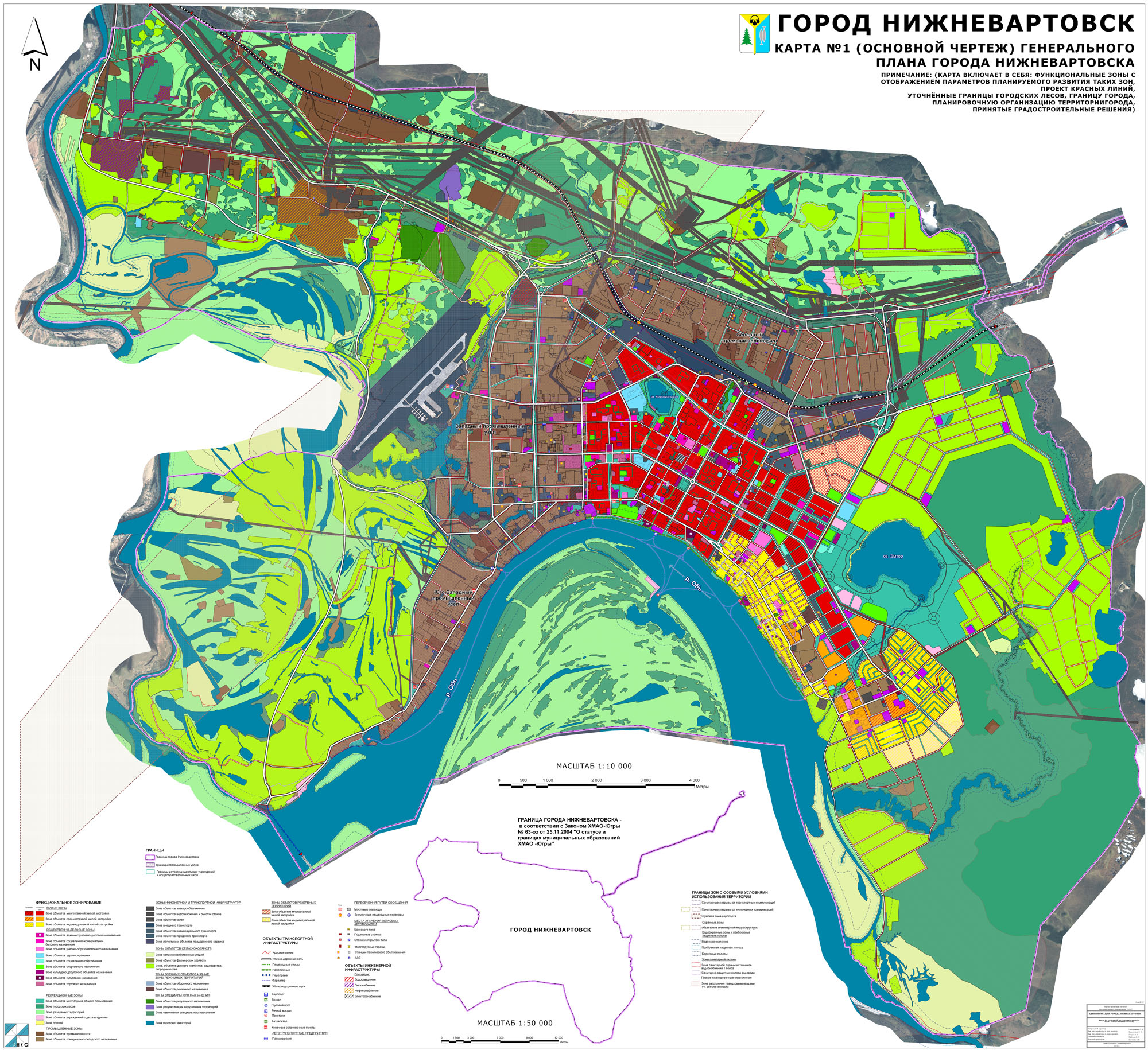 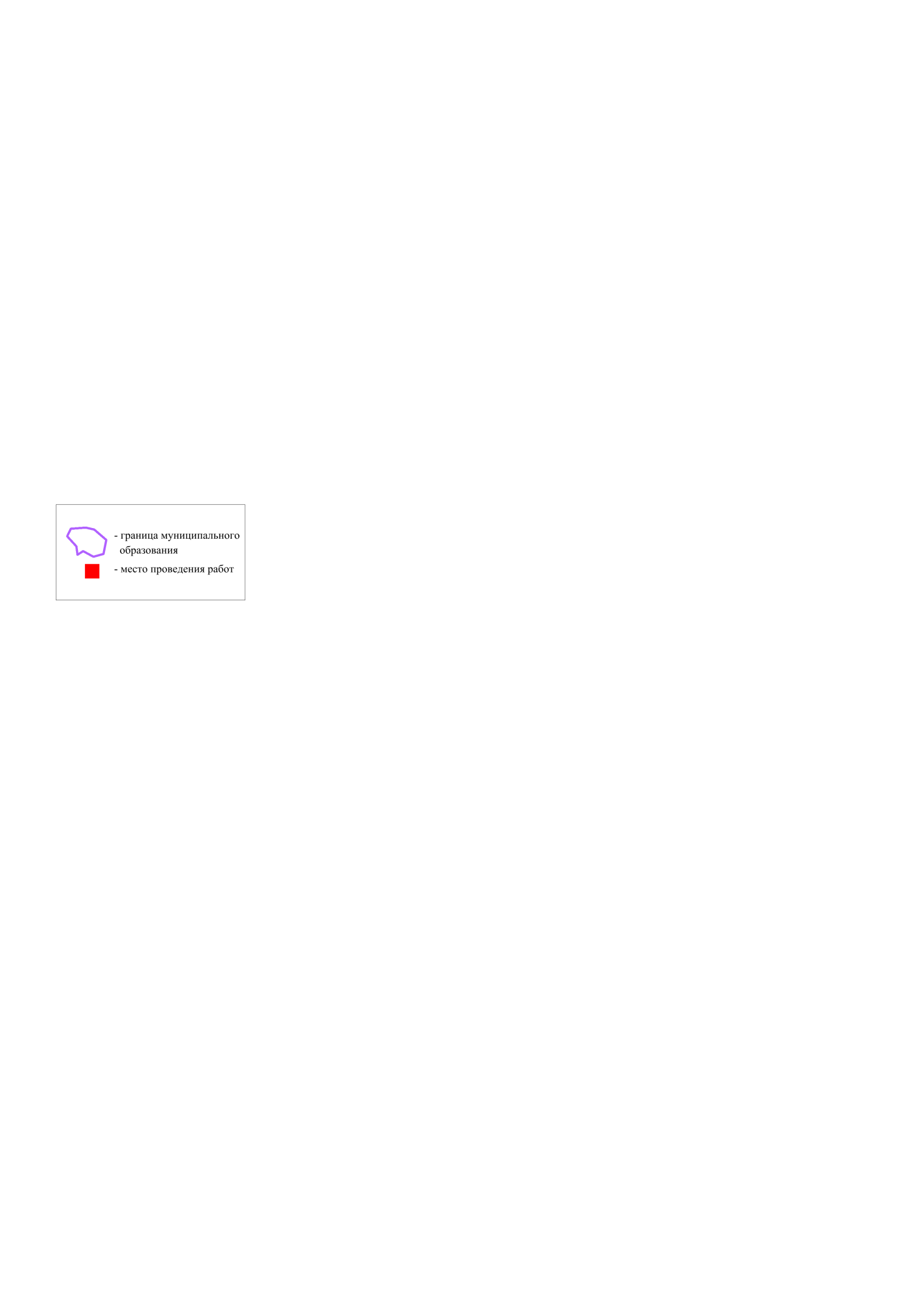 Рисунок 1 – Схема расположения объекта2.1 Планировочное развитие территорииВ соответствии с Правилами землепользования и застройки на территории города Нижневартовска, данная территория находится в зоне дачного хозяйства и садоводства (СХЗ 704).Основными видами и параметрами разрешенного использования земельных участков и объектов капитального строительства в зоне дачного хозяйства и садоводства, в которой расположен проектируемый объект, являются:ведение садоводства;ведение дачного хозяйства;коммунальное обслуживание.Параметры разрешенного использованияЭтажность – до 3 этажей.Высота гаражей – до 5 м.Минимальный отступ от жилого строения или жилого дома до:- красной линии улиц – 5м;- красной линии проездов – 3м;- границы соседнего земельного участка – 3 м.Минимальный отступ от подсобных сооружений до:- красных линий улиц и проездов – 5 м;- границы соседнего земельного участка – 1 м.Минимальные размеры земельных участков – 0,04 га. Максимальные размеры земельных участков – 0,15 га.Ограничения использования земельных участков и объектов капитального строительстваВ случае нахождения территорий садоводческих, огороднических или дачных некоммерческих объединений граждан в границах водоохранных зон обеспечить их оборудование сооружениями, обеспечивающими охрану водных объектов от загрязнения, засорения, заиления и истощения вод в соответствии с водным законодательством и законодательством в области охраны окружающей среды.Допускается применение приемников, изготовленных из водонепроницаемых материалов, предотвращающих поступление загрязняющих веществ, иных веществ и микроорганизмов в окружающую среду.Не допускается размещение дачных домов и садовых домов в санитарно-защитных зонах, установленных в предусмотренном действующим законодательством порядке.2.2 Размещение объекта в границах города Нижневартовска Ханты-Мансийского автономного округа – ЮгрыПроектируемая территория в границах дачного некоммерческого товарищества «Золушка» расположена в восточной части города Нижневартовска.Площадь строительства составляет 17.2368га.Категория земель - «земли населенных пунктов».Границы участка проектирования ограничены:с юга – земли муниципального образования г. Нижневартовск;с севера – земли муниципального образования г. Нижневартовск;с востока – земли муниципального образования г. Нижневартовск;с запада – земли муниципального образования г. Нижневартовск.проектное решение3.1 Планировочная структура, территории общего пользования и красные линииПланировочная территория разработана с учетом нормативных документов на основе Генерального плана города Нижневартовска, Правил землепользования и застройки на территории города Нижневартовска, СП 53.13330.2011 «Планировка и застройка территорий садоводческих (дачных) объединений граждан, здания и сооружения» и других исходных данных.Территории общего пользования выделяются красными линиями.В границах территорий общего пользования размещаются автомобильные дороги, коридоры инженерных коммуникаций, пожарные водоемы, а также площадки и участки объектов общего пользования.Красные линии установлены по границам территориальных зон.На территории садоводческого товарищества, в границах территории общего пользования, согласно СП 53.13330.2011 «Планировка и застройка территорий садоводческих (дачных) объединений граждан, здания и сооружения» размещены: сторожка, здание для хранения пожарного инвентаря, противопожарные резервуары, площадки для мусоросборников, так же на территории общего пользования предусмотрено овощехранилище и гостевая стоянка автомобилей.3.2 Инженерная инфраструктураСнабжение хозяйственной водой осуществляется от индивидуальных скважин. Питьевая вода – привозная.На индивидуальных дачных участках могут быть предусмотрены выгребные устройства типа люфт-клозет и надворная уборная.Применение выгребных устройств должно быть согласовано в каждом отдельном случае на стадии разработки проекта с местными органами по регулированию, использованию и охране подземных вод, с учреждениями санитарно-эпидемиологической службы.Отопление садовых домиков от автономных систем, к которым относятся источники теплоснабжения (котел, печь и др.)Сети электроснабжения на территории дачного товарищества следует предусматривать, как правило, воздушными линиями от проектируемой комплектной трансформаторной подстанции наружной установки. Запрещается проведение воздушных линий непосредственно над участками, кроме индивидуальной проводки.В жилом строении (доме) следует предусматривать установку счетчика для учета потребляемой электроэнергии.На проездах территории дачного товарищества следует предусматривать наружное освещение, управление которым осуществляется, как правило из сторожки.Помещение сторожки должно быть обеспечено телефонной или радиосвязью с ближайшим населенным пунктом, позволяющей осуществлять вызов неотложной медицинской помощи, пожарной, милицейской и аварийной служб.основные технико-экономические показатели по проекту планировки5 ОБЕСПЕЧЕНИЕ ПОЖАРНОЙ БЕЗОПАСНОСТИСогласно постановлению Правительства Российской Федерации от 25.04.2012 №390 «О противопожарном режиме» в период со дня схода снежного покрова до установления устойчивой дождливой осенней погоды или образования снежного покрова юридические лица, граждане Российской Федерации, иностранные граждане, лица без гражданства, владеющие, пользующиеся и (или) распоряжающиеся территорией, прилегающей к лесу, обеспечивают ее очистку от сухой травянистой растительности, пожнивных остатков, валежника, порубочных остатков, мусора и других горючих материалов на полосе шириной не менее  от леса либо отделяют лес противопожарной минерализованной полосой шириной не менее  или иным противопожарным барьером. Данная территория частично находится в менее  от зоны городских лесов, таким образом, на данной территории не будут располагаться заборы, здания, строения, сооружения во избежание распространения пожаров.6 ПРОЕКТ МЕЖЕВАНИЯ ТЕРРИТОРИИВ соответствии со ст. 43 Градостроительного кодекса Российской Федерации от 29.12.2004 г. N 190-ФЗ подготовка проекта межевания осуществлена применительно к застроенным и подлежащим застройке территориям, расположенным в границах элементов планировочной структуры.Подготовка проектов межевания застроенных территорий осуществляется в целях определения местоположения границ, образуемых и изменяемых земельных участков. При подготовке проекта межевания территории определение местоположения границ, образуемых и изменяемых земельных участков осуществляется в соответствии с градостроительными регламентами и нормами отвода земельных участков для конкретных видов деятельности, установленными в соответствии с федеральными законами, техническими регламентами.Проект межевания территории включает в себя чертежи межевания территории, на которых отображаются границы существующих и (или) подлежащих образованию земельных участков, в том числе предполагаемых к изъятию для государственных или муниципальных нужд, для размещения таких объектов.Границы территорий объектов культурного наследия в районе работ отсутствуют, и их отображение на чертеже межевания не требуется.Границы зон действия публичных сервитутов в районе работ отсутствуют, и их отображение на чертеже межевания не требуется.Распределение площади образуемых и изменяемых земельных участков, и их частей представлено в таблице.Образуемые земельные участки под объекты дачного хозяйства, садоводства и огородничества образуются путем раздела земельного участка с кадастровым номером 86:11:0202001:5460, с сохранением исходного в измененных границах. Доступ к образуемым земельным участкам осуществляется за счет земельного участка с кадастровым номером 86:11:0202001:5460, и земель общего пользования кадастрового квартала 86:11:0202001.Координаты земельных участков в графических материалах определены в местной системе координат Ханты-Мансийского автономного округа – Югры МСК86_Зона4.Расчет площади образуемых и изменяемых земельных участков, и их частей.КАТАЛОГ КООРДИНАТ ИСПРАШИВАЕМЫХ ЗЕМЕЛЬНЫХ УЧАСТКОВПриложение 1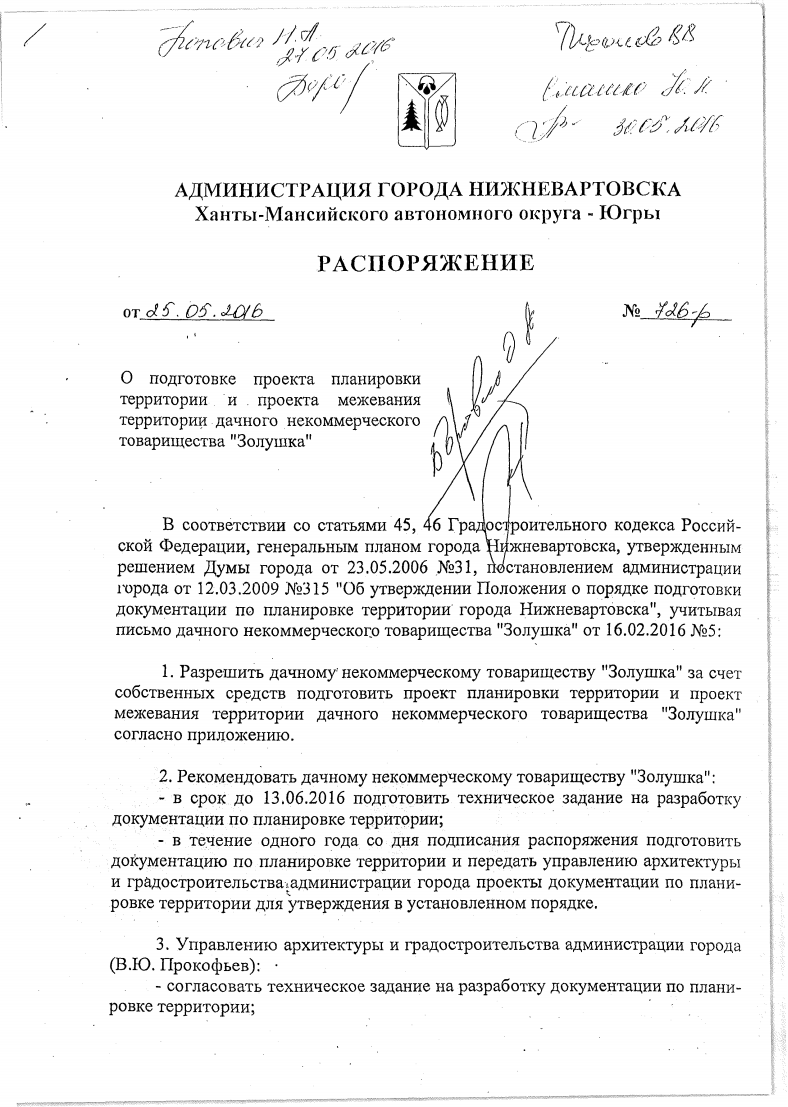 ОбозначениеНаименованиеПримечаниеПриложение 1Распоряжение администрации города Нижневартовска ХМАО-Югры от 25.05.2016 №726-р " О подготовке проекта планировки и проекта межевания территории дачного некоммерческого товарищества «Золушка "стр. 40ОбозначениеНаименованиеПримечаниеППТ.ГЧСхема расположения элемента планировочной структуры в генеральном плане города Нижневартовскастр. 41ППТ.ГЧПроект планировки территориистр. 42ППТ.ГЧПроект межевания территориистр. 43ППТ.ГЧСхема пожарной безопасностистр. 44№ п/пНаименование Ед. изм.Показатели 1Площадь земельного участкага17,23681в т.ч.1площадь земель общего пользованияга4,30931площадь земель индивидуальных участковга12,92752Количество индивидуальных участковшт.96№ изменяемого земельного участкаПлощадь, м2Вид разрешенного использования изменяемого земельного участкаКатегория земель№ образуемого земельного участкаПлощадь, м2Вид разрешенного использования образуемого земельного участкаКатегория земельМестоположение12345678986:11:0202001:5460172368садоводствоЗемли населенных пунктов:ЗУ11447Объекты дачного хозяйства, садоводства и огородничестваЗемли населенных пунктовХМАО-Югра, г. Нижневартовск, ДНТ «Золушка», участок №186:11:0202001:5460172368садоводствоЗемли населенных пунктов:ЗУ21491Объекты дачного хозяйства, садоводства и огородничестваЗемли населенных пунктовХМАО-Югра, г. Нижневартовск, ДНТ «Золушка», участок №286:11:0202001:5460172368садоводствоЗемли населенных пунктов:ЗУ31451Объекты дачного хозяйства, садоводства и огородничестваЗемли населенных пунктовХМАО-Югра, г. Нижневартовск, ДНТ «Золушка», участок №386:11:0202001:5460172368садоводствоЗемли населенных пунктов:ЗУ41450Объекты дачного хозяйства, садоводства и огородничестваЗемли населенных пунктовХМАО-Югра, г. Нижневартовск, ДНТ «Золушка», участок №486:11:0202001:5460172368садоводствоЗемли населенных пунктов:ЗУ51451Объекты дачного хозяйства, садоводства и огородничестваЗемли населенных пунктовХМАО-Югра, г. Нижневартовск, ДНТ «Золушка», участок №586:11:0202001:5460172368садоводствоЗемли населенных пунктов:ЗУ61446Объекты дачного хозяйства, садоводства и огородничестваЗемли населенных пунктовХМАО-Югра, г. Нижневартовск, ДНТ «Золушка», участок №686:11:0202001:5460172368садоводствоЗемли населенных пунктов:ЗУ71448Объекты дачного хозяйства, садоводства и огородничестваЗемли населенных пунктовХМАО-Югра, г. Нижневартовск, ДНТ «Золушка», участок №786:11:0202001:5460172368садоводствоЗемли населенных пунктов:ЗУ81452Объекты дачного хозяйства, садоводства и огородничестваЗемли населенных пунктовХМАО-Югра, г. Нижневартовск, ДНТ «Золушка», участок №886:11:0202001:5460172368садоводствоЗемли населенных пунктов:ЗУ91447Объекты дачного хозяйства, садоводства и огородничестваЗемли населенных пунктовХМАО-Югра, г. Нижневартовск, ДНТ «Золушка», участок №986:11:0202001:5460172368садоводствоЗемли населенных пунктов:ЗУ101387Объекты дачного хозяйства, садоводства и огородничестваЗемли населенных пунктовХМАО-Югра, г. Нижневартовск, ДНТ «Золушка», участок №1086:11:0202001:5460172368садоводствоЗемли населенных пунктов:ЗУ111434Объекты дачного хозяйства, садоводства и огородничестваЗемли населенных пунктовХМАО-Югра, г. Нижневартовск, ДНТ «Золушка», участок №1186:11:0202001:5460172368садоводствоЗемли населенных пунктов:ЗУ121450Объекты дачного хозяйства, садоводства и огородничестваЗемли населенных пунктовХМАО-Югра, г. Нижневартовск, ДНТ «Золушка», участок №1286:11:0202001:5460172368садоводствоЗемли населенных пунктов:ЗУ131491Объекты дачного хозяйства, садоводства и огородничестваЗемли населенных пунктовХМАО-Югра, г. Нижневартовск, ДНТ «Золушка», участок №1386:11:0202001:5460172368садоводствоЗемли населенных пунктов:ЗУ141491Объекты дачного хозяйства, садоводства и огородничестваЗемли населенных пунктовХМАО-Югра, г. Нижневартовск, ДНТ «Золушка», участок №1486:11:0202001:5460172368садоводствоЗемли населенных пунктов:ЗУ151368Объекты дачного хозяйства, садоводства и огородничестваЗемли населенных пунктовХМАО-Югра, г. Нижневартовск, ДНТ «Золушка», участок №1586:11:0202001:5460172368садоводствоЗемли населенных пунктов:ЗУ161330Объекты дачного хозяйства, садоводства и огородничестваЗемли населенных пунктовХМАО-Югра, г. Нижневартовск, ДНТ «Золушка», участок №1686:11:0202001:5460172368садоводствоЗемли населенных пунктов:ЗУ171407Объекты дачного хозяйства, садоводства и огородничестваЗемли населенных пунктовХМАО-Югра, г. Нижневартовск, ДНТ «Золушка», участок №1786:11:0202001:5460172368садоводствоЗемли населенных пунктов:ЗУ181170Объекты дачного хозяйства, садоводства и огородничестваЗемли населенных пунктовХМАО-Югра, г. Нижневартовск, ДНТ «Золушка», участок №1886:11:0202001:5460172368садоводствоЗемли населенных пунктов:ЗУ191450Объекты дачного хозяйства, садоводства и огородничестваЗемли населенных пунктовХМАО-Югра, г. Нижневартовск, ДНТ «Золушка», участок №1986:11:0202001:5460172368садоводствоЗемли населенных пунктов:ЗУ201450Объекты дачного хозяйства, садоводства и огородничестваЗемли населенных пунктовХМАО-Югра, г. Нижневартовск, ДНТ «Золушка», участок №2086:11:0202001:5460172368садоводствоЗемли населенных пунктов:ЗУ211450Объекты дачного хозяйства, садоводства и огородничестваЗемли населенных пунктовХМАО-Югра, г. Нижневартовск, ДНТ «Золушка», участок №2186:11:0202001:5460172368садоводствоЗемли населенных пунктов:ЗУ221450Объекты дачного хозяйства, садоводства и огородничестваЗемли населенных пунктовХМАО-Югра, г. Нижневартовск, ДНТ «Золушка», участок №2286:11:0202001:5460172368садоводствоЗемли населенных пунктов:ЗУ231450Объекты дачного хозяйства, садоводства и огородничестваЗемли населенных пунктовХМАО-Югра, г. Нижневартовск, ДНТ «Золушка», участок №2386:11:0202001:5460172368садоводствоЗемли населенных пунктов:ЗУ241450Объекты дачного хозяйства, садоводства и огородничестваЗемли населенных пунктовХМАО-Югра, г. Нижневартовск, ДНТ «Золушка», участок №2486:11:0202001:5460172368садоводствоЗемли населенных пунктов:ЗУ251450Объекты дачного хозяйства, садоводства и огородничестваЗемли населенных пунктовХМАО-Югра, г. Нижневартовск, ДНТ «Золушка», участок №2586:11:0202001:5460172368садоводствоЗемли населенных пунктов:ЗУ261393Объекты дачного хозяйства, садоводства и огородничестваЗемли населенных пунктовХМАО-Югра, г. Нижневартовск, ДНТ «Золушка», участок №2686:11:0202001:5460172368садоводствоЗемли населенных пунктов:ЗУ271442Объекты дачного хозяйства, садоводства и огородничестваЗемли населенных пунктовХМАО-Югра, г. Нижневартовск, ДНТ «Золушка», участок №2786:11:0202001:5460172368садоводствоЗемли населенных пунктов:ЗУ281450Объекты дачного хозяйства, садоводства и огородничестваЗемли населенных пунктовХМАО-Югра, г. Нижневартовск, ДНТ «Золушка», участок №2886:11:0202001:5460172368садоводствоЗемли населенных пунктов:ЗУ291491Объекты дачного хозяйства, садоводства и огородничестваЗемли населенных пунктовХМАО-Югра, г. Нижневартовск, ДНТ «Золушка», участок №2986:11:0202001:5460172368садоводствоЗемли населенных пунктов:ЗУ301491Объекты дачного хозяйства, садоводства и огородничестваЗемли населенных пунктовХМАО-Югра, г. Нижневартовск, ДНТ «Золушка», участок №3086:11:0202001:5460172368садоводствоЗемли населенных пунктов:ЗУ311001Объекты дачного хозяйства, садоводства и огородничестваЗемли населенных пунктовХМАО-Югра, г. Нижневартовск, ДНТ «Золушка», участок №3186:11:0202001:5460172368садоводствоЗемли населенных пунктов:ЗУ321082Объекты дачного хозяйства, садоводства и огородничестваЗемли населенных пунктовХМАО-Югра, г. Нижневартовск, ДНТ «Золушка», участок №3286:11:0202001:5460172368садоводствоЗемли населенных пунктов:ЗУ33899Объекты дачного хозяйства, садоводства и огородничестваЗемли населенных пунктовХМАО-Югра, г. Нижневартовск, ДНТ «Золушка», участок №3386:11:0202001:5460172368садоводствоЗемли населенных пунктов:ЗУ341110Объекты дачного хозяйства, садоводства и огородничестваЗемли населенных пунктовХМАО-Югра, г. Нижневартовск, ДНТ «Золушка», участок №3486:11:0202001:5460172368садоводствоЗемли населенных пунктов:ЗУ351161Объекты дачного хозяйства, садоводства и огородничестваЗемли населенных пунктовХМАО-Югра, г. Нижневартовск, ДНТ «Золушка», участок №3586:11:0202001:5460172368садоводствоЗемли населенных пунктов:ЗУ361450Объекты дачного хозяйства, садоводства и огородничестваЗемли населенных пунктовХМАО-Югра, г. Нижневартовск, ДНТ «Золушка», участок №3686:11:0202001:5460172368садоводствоЗемли населенных пунктов:ЗУ371450Объекты дачного хозяйства, садоводства и огородничестваЗемли населенных пунктовХМАО-Югра, г. Нижневартовск, ДНТ «Золушка», участок №3786:11:0202001:5460172368садоводствоЗемли населенных пунктов:ЗУ381450Объекты дачного хозяйства, садоводства и огородничестваЗемли населенных пунктовХМАО-Югра, г. Нижневартовск, ДНТ «Золушка», участок №3886:11:0202001:5460172368садоводствоЗемли населенных пунктов:ЗУ391450Объекты дачного хозяйства, садоводства и огородничестваЗемли населенных пунктовХМАО-Югра, г. Нижневартовск, ДНТ «Золушка», участок №3986:11:0202001:5460172368садоводствоЗемли населенных пунктов:ЗУ401450Объекты дачного хозяйства, садоводства и огородничестваЗемли населенных пунктовХМАО-Югра, г. Нижневартовск, ДНТ «Золушка», участок №4086:11:0202001:5460172368садоводствоЗемли населенных пунктов:ЗУ411450Объекты дачного хозяйства, садоводства и огородничестваЗемли населенных пунктовХМАО-Югра, г. Нижневартовск, ДНТ «Золушка», участок №4186:11:0202001:5460172368садоводствоЗемли населенных пунктов:ЗУ421450Объекты дачного хозяйства, садоводства и огородничестваЗемли населенных пунктовХМАО-Югра, г. Нижневартовск, ДНТ «Золушка», участок №4286:11:0202001:5460172368садоводствоЗемли населенных пунктов:ЗУ431392Объекты дачного хозяйства, садоводства и огородничестваЗемли населенных пунктовХМАО-Югра, г. Нижневартовск, ДНТ «Золушка», участок №4386:11:0202001:5460172368садоводствоЗемли населенных пунктов:ЗУ441442Объекты дачного хозяйства, садоводства и огородничестваЗемли населенных пунктовХМАО-Югра, г. Нижневартовск, ДНТ «Золушка», участок №4486:11:0202001:5460172368садоводствоЗемли населенных пунктов:ЗУ451450Объекты дачного хозяйства, садоводства и огородничестваЗемли населенных пунктовХМАО-Югра, г. Нижневартовск, ДНТ «Золушка», участок №4586:11:0202001:5460172368садоводствоЗемли населенных пунктов:ЗУ461491Объекты дачного хозяйства, садоводства и огородничестваЗемли населенных пунктовХМАО-Югра, г. Нижневартовск, ДНТ «Золушка», участок №4686:11:0202001:5460172368садоводствоЗемли населенных пунктов:ЗУ471491Объекты дачного хозяйства, садоводства и огородничестваЗемли населенных пунктовХМАО-Югра, г. Нижневартовск, ДНТ «Золушка», участок №4786:11:0202001:5460172368садоводствоЗемли населенных пунктов:ЗУ481015Объекты дачного хозяйства, садоводства и огородничестваЗемли населенных пунктовХМАО-Югра, г. Нижневартовск, ДНТ «Золушка», участок №4886:11:0202001:5460172368садоводствоЗемли населенных пунктов:ЗУ491083Объекты дачного хозяйства, садоводства и огородничестваЗемли населенных пунктовХМАО-Югра, г. Нижневартовск, ДНТ «Золушка», участок №4986:11:0202001:5460172368садоводствоЗемли населенных пунктов:ЗУ501115Объекты дачного хозяйства, садоводства и огородничестваЗемли населенных пунктовХМАО-Югра, г. Нижневартовск, ДНТ «Золушка», участок №5086:11:0202001:5460172368садоводствоЗемли населенных пунктов:ЗУ511280Объекты дачного хозяйства, садоводства и огородничестваЗемли населенных пунктовХМАО-Югра, г. Нижневартовск, ДНТ «Золушка», участок №5186:11:0202001:5460172368садоводствоЗемли населенных пунктов:ЗУ521012Объекты дачного хозяйства, садоводства и огородничестваЗемли населенных пунктовХМАО-Югра, г. Нижневартовск, ДНТ «Золушка», участок №5286:11:0202001:5460172368садоводствоЗемли населенных пунктов:ЗУ531073Объекты дачного хозяйства, садоводства и огородничестваЗемли населенных пунктовХМАО-Югра, г. Нижневартовск, ДНТ «Золушка», участок №5386:11:0202001:5460172368садоводствоЗемли населенных пунктов:ЗУ541450Объекты дачного хозяйства, садоводства и огородничестваЗемли населенных пунктовХМАО-Югра, г. Нижневартовск, ДНТ «Золушка», участок №5486:11:0202001:5460172368садоводствоЗемли населенных пунктов:ЗУ551450Объекты дачного хозяйства, садоводства и огородничестваЗемли населенных пунктовХМАО-Югра, г. Нижневартовск, ДНТ «Золушка», участок №5586:11:0202001:5460172368садоводствоЗемли населенных пунктов:ЗУ561450Объекты дачного хозяйства, садоводства и огородничестваЗемли населенных пунктовХМАО-Югра, г. Нижневартовск, ДНТ «Золушка», участок №5686:11:0202001:5460172368садоводствоЗемли населенных пунктов:ЗУ571450Объекты дачного хозяйства, садоводства и огородничестваЗемли населенных пунктовХМАО-Югра, г. Нижневартовск, ДНТ «Золушка», участок №5786:11:0202001:5460172368садоводствоЗемли населенных пунктов:ЗУ581450Объекты дачного хозяйства, садоводства и огородничестваЗемли населенных пунктовХМАО-Югра, г. Нижневартовск, ДНТ «Золушка», участок №5886:11:0202001:5460172368садоводствоЗемли населенных пунктов:ЗУ591450Объекты дачного хозяйства, садоводства и огородничестваЗемли населенных пунктовХМАО-Югра, г. Нижневартовск, ДНТ «Золушка», участок №5986:11:0202001:5460172368садоводствоЗемли населенных пунктов:ЗУ601392Объекты дачного хозяйства, садоводства и огородничестваЗемли населенных пунктовХМАО-Югра, г. Нижневартовск, ДНТ «Золушка», участок №6086:11:0202001:5460172368садоводствоЗемли населенных пунктов:ЗУ611488Объекты дачного хозяйства, садоводства и огородничестваЗемли населенных пунктовХМАО-Югра, г. Нижневартовск, ДНТ «Золушка», участок №6186:11:0202001:5460172368садоводствоЗемли населенных пунктов:ЗУ621500Объекты дачного хозяйства, садоводства и огородничестваЗемли населенных пунктовХМАО-Югра, г. Нижневартовск, ДНТ «Золушка», участок №6286:11:0202001:5460172368садоводствоЗемли населенных пунктов:ЗУ631484Объекты дачного хозяйства, садоводства и огородничестваЗемли населенных пунктовХМАО-Югра, г. Нижневартовск, ДНТ «Золушка», участок №6386:11:0202001:5460172368садоводствоЗемли населенных пунктов:ЗУ64931Объекты дачного хозяйства, садоводства и огородничестваЗемли населенных пунктовХМАО-Югра, г. Нижневартовск, ДНТ «Золушка», участок №6486:11:0202001:5460172368садоводствоЗемли населенных пунктов:ЗУ65942Объекты дачного хозяйства, садоводства и огородничестваЗемли населенных пунктовХМАО-Югра, г. Нижневартовск, ДНТ «Золушка», участок №6586:11:0202001:5460172368садоводствоЗемли населенных пунктов:ЗУ661087Объекты дачного хозяйства, садоводства и огородничестваЗемли населенных пунктовХМАО-Югра, г. Нижневартовск, ДНТ «Золушка», участок №6686:11:0202001:5460172368садоводствоЗемли населенных пунктов:ЗУ67981Объекты дачного хозяйства, садоводства и огородничестваЗемли населенных пунктовХМАО-Югра, г. Нижневартовск, ДНТ «Золушка», участок №6786:11:0202001:5460172368садоводствоЗемли населенных пунктов:ЗУ681013Объекты дачного хозяйства, садоводства и огородничестваЗемли населенных пунктовХМАО-Югра, г. Нижневартовск, ДНТ «Золушка», участок №6886:11:0202001:5460172368садоводствоЗемли населенных пунктов:ЗУ691071Объекты дачного хозяйства, садоводства и огородничестваЗемли населенных пунктовХМАО-Югра, г. Нижневартовск, ДНТ «Золушка», участок №6986:11:0202001:5460172368садоводствоЗемли населенных пунктов:ЗУ701450Объекты дачного хозяйства, садоводства и огородничестваЗемли населенных пунктовХМАО-Югра, г. Нижневартовск, ДНТ «Золушка», участок №7086:11:0202001:5460172368садоводствоЗемли населенных пунктов:ЗУ711450Объекты дачного хозяйства, садоводства и огородничестваЗемли населенных пунктовХМАО-Югра, г. Нижневартовск, ДНТ «Золушка», участок №7186:11:0202001:5460172368садоводствоЗемли населенных пунктов:ЗУ721450Объекты дачного хозяйства, садоводства и огородничестваЗемли населенных пунктовХМАО-Югра, г. Нижневартовск, ДНТ «Золушка», участок №7286:11:0202001:5460172368садоводствоЗемли населенных пунктов:ЗУ731320Объекты дачного хозяйства, садоводства и огородничестваЗемли населенных пунктовХМАО-Югра, г. Нижневартовск, ДНТ «Золушка», участок №7386:11:0202001:5460172368садоводствоЗемли населенных пунктов:ЗУ741029Объекты дачного хозяйства, садоводства и огородничестваЗемли населенных пунктовХМАО-Югра, г. Нижневартовск, ДНТ «Золушка», участок №7486:11:0202001:5460172368садоводствоЗемли населенных пунктов:ЗУ751166Объекты дачного хозяйства, садоводства и огородничестваЗемли населенных пунктовХМАО-Югра, г. Нижневартовск, ДНТ «Золушка», участок №7586:11:0202001:5460172368садоводствоЗемли населенных пунктов:ЗУ761408Объекты дачного хозяйства, садоводства и огородничестваЗемли населенных пунктовХМАО-Югра, г. Нижневартовск, ДНТ «Золушка», участок №7686:11:0202001:5460172368садоводствоЗемли населенных пунктов:ЗУ771022Объекты дачного хозяйства, садоводства и огородничестваЗемли населенных пунктовХМАО-Югра, г. Нижневартовск, ДНТ «Золушка», участок №7786:11:0202001:5460172368садоводствоЗемли населенных пунктов:ЗУ78987Объекты дачного хозяйства, садоводства и огородничестваЗемли населенных пунктовХМАО-Югра, г. Нижневартовск, ДНТ «Золушка», участок №7886:11:0202001:5460172368садоводствоЗемли населенных пунктов:ЗУ79929Объекты дачного хозяйства, садоводства и огородничестваЗемли населенных пунктовХМАО-Югра, г. Нижневартовск, ДНТ «Золушка», участок №7986:11:0202001:5460172368садоводствоЗемли населенных пунктов:ЗУ801416Объекты дачного хозяйства, садоводства и огородничестваЗемли населенных пунктовХМАО-Югра, г. Нижневартовск, ДНТ «Золушка», участок №8086:11:0202001:5460172368садоводствоЗемли населенных пунктов:ЗУ811467Объекты дачного хозяйства, садоводства и огородничестваЗемли населенных пунктовХМАО-Югра, г. Нижневартовск, ДНТ «Золушка», участок №8186:11:0202001:5460172368садоводствоЗемли населенных пунктов:ЗУ821467Объекты дачного хозяйства, садоводства и огородничестваЗемли населенных пунктовХМАО-Югра, г. Нижневартовск, ДНТ «Золушка», участок №8286:11:0202001:5460172368садоводствоЗемли населенных пунктов:ЗУ831415Объекты дачного хозяйства, садоводства и огородничестваЗемли населенных пунктовХМАО-Югра, г. Нижневартовск, ДНТ «Золушка», участок №8386:11:0202001:5460172368садоводствоЗемли населенных пунктов:ЗУ841441Объекты дачного хозяйства, садоводства и огородничестваЗемли населенных пунктовХМАО-Югра, г. Нижневартовск, ДНТ «Золушка», участок №8486:11:0202001:5460172368садоводствоЗемли населенных пунктов:ЗУ851445Объекты дачного хозяйства, садоводства и огородничестваЗемли населенных пунктовХМАО-Югра, г. Нижневартовск, ДНТ «Золушка», участок №8586:11:0202001:5460172368садоводствоЗемли населенных пунктов:ЗУ861388Объекты дачного хозяйства, садоводства и огородничестваЗемли населенных пунктовХМАО-Югра, г. Нижневартовск, ДНТ «Золушка», участок №8686:11:0202001:5460172368садоводствоЗемли населенных пунктов:ЗУ871483Объекты дачного хозяйства, садоводства и огородничестваЗемли населенных пунктовХМАО-Югра, г. Нижневартовск, ДНТ «Золушка», участок №8786:11:0202001:5460172368садоводствоЗемли населенных пунктов:ЗУ881441Объекты дачного хозяйства, садоводства и огородничестваЗемли населенных пунктовХМАО-Югра, г. Нижневартовск, ДНТ «Золушка», участок №8886:11:0202001:5460172368садоводствоЗемли населенных пунктов:ЗУ891407Объекты дачного хозяйства, садоводства и огородничестваЗемли населенных пунктовХМАО-Югра, г. Нижневартовск, ДНТ «Золушка», участок №8986:11:0202001:5460172368садоводствоЗемли населенных пунктов:ЗУ901361Объекты дачного хозяйства, садоводства и огородничестваЗемли населенных пунктовХМАО-Югра, г. Нижневартовск, ДНТ «Золушка», участок №9086:11:0202001:5460172368садоводствоЗемли населенных пунктов:ЗУ911418Объекты дачного хозяйства, садоводства и огородничестваЗемли населенных пунктовХМАО-Югра, г. Нижневартовск, ДНТ «Золушка», участок №9186:11:0202001:5460172368садоводствоЗемли населенных пунктов:ЗУ921367Объекты дачного хозяйства, садоводства и огородничестваЗемли населенных пунктовХМАО-Югра, г. Нижневартовск, ДНТ «Золушка», участок №9286:11:0202001:5460172368садоводствоЗемли населенных пунктов:ЗУ931391Объекты дачного хозяйства, садоводства и огородничестваЗемли населенных пунктовХМАО-Югра, г. Нижневартовск, ДНТ «Золушка», участок №9386:11:0202001:5460172368садоводствоЗемли населенных пунктов:ЗУ941396Объекты дачного хозяйства, садоводства и огородничестваЗемли населенных пунктовХМАО-Югра, г. Нижневартовск, ДНТ «Золушка», участок №9486:11:0202001:5460172368садоводствоЗемли населенных пунктов:ЗУ951432Объекты дачного хозяйства, садоводства и огородничестваЗемли населенных пунктовХМАО-Югра, г. Нижневартовск, ДНТ «Золушка», участок №9586:11:0202001:5460172368садоводствоЗемли населенных пунктов:ЗУ961484Объекты дачного хозяйства, садоводства и огородничестваЗемли населенных пунктовХМАО-Югра, г. Нижневартовск, ДНТ «Золушка», участок №96№ХУ12386:11:0202001:5460:ЗУ186:11:0202001:5460:ЗУ186:11:0202001:5460:ЗУ1н1946481.414429011.08н2946502.434429052.46н3946508.044429054.62н4946528.844429047.10н5946511.514429000.19н1946481.414429011.0886:11:0202001:5460:ЗУ286:11:0202001:5460:ЗУ286:11:0202001:5460:ЗУ2н5946511.514429000.19н4946528.844429047.10н6946556.784429036.98н7946539.674428990.01н5946511.514429000.1986:11:0202001:5460:ЗУ386:11:0202001:5460:ЗУ386:11:0202001:5460:ЗУ3н7946539.674428990.01н6946556.784429036.98н8946584.054429027.12н9946566.964428980.13н7946539.674428990.0186:11:0202001:5460:ЗУ486:11:0202001:5460:ЗУ486:11:0202001:5460:ЗУ4н9946566.964428980.13н8946584.054429027.12н10946611.324429017.25н11946594.234428970.26н9946566.964428980.1386:11:0202001:5460:ЗУ586:11:0202001:5460:ЗУ586:11:0202001:5460:ЗУ5н11946594.234428970.26н10946611.324429017.25н12946638.594429007.38н13946621.554428960.38н11946594.234428970.2686:11:0202001:5460:ЗУ686:11:0202001:5460:ЗУ686:11:0202001:5460:ЗУ6н13946621.554428960.38н12946638.594429007.38н14946665.864428997.51н15946648.694428950.56н13946621.554428960.3886:11:0202001:5460:ЗУ786:11:0202001:5460:ЗУ786:11:0202001:5460:ЗУ7н15946648.694428950.56н14946665.864428997.51н16946693.134428987.64н17946675.914428940.71н15946648.694428950.5686:11:0202001:5460:ЗУ886:11:0202001:5460:ЗУ886:11:0202001:5460:ЗУ8н17946675.914428940.71н16946693.134428987.64н18946720.404428977.78н19946703.264428930.81н17946675.914428940.7186:11:0202001:5460:ЗУ986:11:0202001:5460:ЗУ986:11:0202001:5460:ЗУ9н19946703.264428930.81н18946720.404428977.78н20946747.674428967.91н21946730.434428920.97н19946703.264428930.8186:11:0202001:5460:ЗУ1086:11:0202001:5460:ЗУ1086:11:0202001:5460:ЗУ10н21946730.434428920.97н20946747.674428967.91н22946770.264428959.73н23946772.614428954.48н24946758.224428915.08н25946753.004428912.80н21946730.434428920.9786:11:0202001:5460:ЗУ1186:11:0202001:5460:ЗУ1186:11:0202001:5460:ЗУ11н26946769.994428906.67н27946767.624428911.76н28946782.044428951.24н29946787.184428953.62н30946810.684428945.11н31946793.524428898.15н26946769.994428906.6786:11:0202001:5460:ЗУ1286:11:0202001:5460:ЗУ1286:11:0202001:5460:ЗУ12н31946793.524428898.15н30946810.684428945.11н32946837.954428935.24н33946820.794428888.28н31946793.524428898.1586:11:0202001:5460:ЗУ1386:11:0202001:5460:ЗУ1386:11:0202001:5460:ЗУ13н33946820.794428888.28н32946837.954428935.24н34946866.004428925.10н35946848.844428878.14н33946820.794428888.2886:11:0202001:5460:ЗУ1486:11:0202001:5460:ЗУ1486:11:0202001:5460:ЗУ14н35946848.844428878.14н34946866.004428925.10н36946894.034428914.95н37946876.874428867.99н35946848.844428878.1486:11:0202001:5460:ЗУ1586:11:0202001:5460:ЗУ1586:11:0202001:5460:ЗУ15н37946876.874428867.99н36946894.034428914.95н38946919.764428905.64н39946902.604428858.68н37946876.874428867.9986:11:0202001:5460:ЗУ1686:11:0202001:5460:ЗУ1686:11:0202001:5460:ЗУ16н39946902.604428858.68н38946919.764428905.64н40946943.474428897.06н41946945.534428892.09н42946927.464428853.90н43946921.844428851.71н39946902.604428858.6886:11:0202001:5460:ЗУ1786:11:0202001:5460:ЗУ1786:11:0202001:5460:ЗУ17н44946512.474429063.58н45946510.594429068.52н46946531.574429109.84н47946555.384429101.23н48946538.164429054.29н44946512.474429063.5886:11:0202001:5460:ЗУ1886:11:0202001:5460:ЗУ1886:11:0202001:5460:ЗУ18н48946538.164429054.29н47946555.384429101.23н49946577.364429093.29н50946560.194429046.32н48946538.164429054.2986:11:0202001:5460:ЗУ1986:11:0202001:5460:ЗУ1986:11:0202001:5460:ЗУ19н50946560.194429046.32н49946577.364429093.29н51946604.634429083.43н52946587.474429036.46н50946560.194429046.3286:11:0202001:5460:ЗУ2086:11:0202001:5460:ЗУ2086:11:0202001:5460:ЗУ20н52946587.474429036.46н51946604.634429083.43н53946631.904429073.57н54946614.744429026.60н52946587.474429036.4686:11:0202001:5460:ЗУ2186:11:0202001:5460:ЗУ2186:11:0202001:5460:ЗУ21н54946614.744429026.60н53946631.904429073.57н55946659.184429063.71н56946642.014429016.74н54946614.744429026.6086:11:0202001:5460:ЗУ2286:11:0202001:5460:ЗУ2286:11:0202001:5460:ЗУ22н56946642.014429016.74н55946659.184429063.71н57946686.454429053.85н58946669.294429006.88н56946642.014429016.7486:11:0202001:5460:ЗУ2386:11:0202001:5460:ЗУ2386:11:0202001:5460:ЗУ23н58946669.294429006.88н57946686.454429053.85н59946713.724429043.99н60946696.564428997.02н58946669.294429006.8886:11:0202001:5460:ЗУ2486:11:0202001:5460:ЗУ2486:11:0202001:5460:ЗУ24н60946696.564428997.02н59946713.724429043.99н61946741.004429034.13н62946723.834428987.16н60946696.564428997.0286:11:0202001:5460:ЗУ2586:11:0202001:5460:ЗУ2586:11:0202001:5460:ЗУ25н62946723.834428987.16н61946741.004429034.13н63946768.274429024.27н64946751.104428977.30н62946723.834428987.1686:11:0202001:5460:ЗУ2686:11:0202001:5460:ЗУ2686:11:0202001:5460:ЗУ26н64946751.104428977.30н63946768.274429024.27н65946794.614429014.75н66946778.834428971.51н67946773.684428969.14н64946751.104428977.3086:11:0202001:5460:ЗУ2786:11:0202001:5460:ЗУ2786:11:0202001:5460:ЗУ27н68946790.674428963.00н69946788.204428968.08н70946804.014429011.35н71946831.294429001.49н72946814.124428954.52н68946790.674428963.0086:11:0202001:5460:ЗУ2886:11:0202001:5460:ЗУ2886:11:0202001:5460:ЗУ28н72946814.124428954.52н71946831.294429001.49н73946858.564428991.63н74946841.394428944.66н72946814.124428954.5286:11:0202001:5460:ЗУ2986:11:0202001:5460:ЗУ2986:11:0202001:5460:ЗУ29н74946841.394428944.66н73946858.564428991.63н75946886.614428981.49н76946869.444428934.52н74946841.394428944.6686:11:0202001:5460:ЗУ3086:11:0202001:5460:ЗУ3086:11:0202001:5460:ЗУ30н76946869.444428934.52н75946886.614428981.49н77946914.654428971.35н78946897.484428924.38н76946869.444428934.5286:11:0202001:5460:ЗУ3186:11:0202001:5460:ЗУ3186:11:0202001:5460:ЗУ31н78946897.484428924.38н77946914.654428971.35н79946933.614428964.49н80946916.184428917.63н78946897.484428924.3886:11:0202001:5460:ЗУ3286:11:0202001:5460:ЗУ3286:11:0202001:5460:ЗУ32н80946916.184428917.63н79946933.614428964.49н81946953.974428957.13н82946936.544428910.26н80946916.184428917.6386:11:0202001:5460:ЗУ3386:11:0202001:5460:ЗУ3386:11:0202001:5460:ЗУ33н81946953.974428957.13н83946973.064428950.23н84946953.244428908.36н85946947.884428906.16н82946936.544428910.26н81946953.974428957.1386:11:0202001:5460:ЗУ3486:11:0202001:5460:ЗУ3486:11:0202001:5460:ЗУ34н46946531.574429109.84н86946552.584429151.20н87946558.184429153.34н88946572.634429147.91н47946555.384429101.23н46946531.574429109.8486:11:0202001:5460:ЗУ3586:11:0202001:5460:ЗУ3586:11:0202001:5460:ЗУ35н47946555.384429101.23н88946572.634429147.91н89946594.524429140.25н49946577.364429093.29н47946555.384429101.2386:11:0202001:5460:ЗУ3686:11:0202001:5460:ЗУ3686:11:0202001:5460:ЗУ36н49946577.364429093.29н89946594.524429140.25н90946621.794429130.39н51946604.634429083.43н49946577.364429093.2986:11:0202001:5460:ЗУ3786:11:0202001:5460:ЗУ3786:11:0202001:5460:ЗУ37н51946604.634429083.43н90946621.794429130.39н91946649.064429120.53н53946631.904429073.57н51946604.634429083.4386:11:0202001:5460:ЗУ3886:11:0202001:5460:ЗУ3886:11:0202001:5460:ЗУ38н53946631.904429073.57н91946649.064429120.53н92946676.344429110.67н55946659.184429063.71н53946631.904429073.5786:11:0202001:5460:ЗУ3986:11:0202001:5460:ЗУ3986:11:0202001:5460:ЗУ39н55946659.184429063.71н92946676.344429110.67н93946703.614429100.81н57946686.454429053.85н55946659.184429063.7186:11:0202001:5460:ЗУ4086:11:0202001:5460:ЗУ4086:11:0202001:5460:ЗУ40н57946686.454429053.85н93946703.614429100.81н94946730.884429090.95н59946713.724429043.99н57946686.454429053.8586:11:0202001:5460:ЗУ4186:11:0202001:5460:ЗУ4186:11:0202001:5460:ЗУ41н59946713.724429043.99н94946730.884429090.95н95946758.164429081.09н61946741.004429034.13н59946713.724429043.9986:11:0202001:5460:ЗУ4286:11:0202001:5460:ЗУ4286:11:0202001:5460:ЗУ42н61946741.004429034.13н95946758.164429081.09н96946785.434429071.23н63946768.274429024.27н61946741.004429034.1386:11:0202001:5460:ЗУ4386:11:0202001:5460:ЗУ4386:11:0202001:5460:ЗУ43н63946768.274429024.27н96946785.434429071.23н97946808.024429063.06н98946810.384429057.93н65946794.614429014.75н63946768.274429024.2786:11:0202001:5460:ЗУ4486:11:0202001:5460:ЗУ4486:11:0202001:5460:ЗУ44н70946804.014429011.35н99946819.804429054.57н100946824.944429056.95н101946848.454429048.45н71946831.294429001.49н70946804.014429011.3586:11:0202001:5460:ЗУ4586:11:0202001:5460:ЗУ4586:11:0202001:5460:ЗУ45н71946831.294429001.49н101946848.454429048.45н102946875.724429038.59н73946858.564428991.63н71946831.294429001.4986:11:0202001:5460:ЗУ4686:11:0202001:5460:ЗУ4686:11:0202001:5460:ЗУ46н73946858.564428991.63н102946875.724429038.59н103946903.774429028.45н75946886.614428981.49н73946858.564428991.6386:11:0202001:5460:ЗУ4786:11:0202001:5460:ЗУ4786:11:0202001:5460:ЗУ47н75946886.614428981.49н103946903.774429028.45н104946931.814429018.31н77946914.654428971.35н75946886.614428981.4986:11:0202001:5460:ЗУ4886:11:0202001:5460:ЗУ4886:11:0202001:5460:ЗУ48н77946914.654428971.35н104946931.814429018.31н105946951.044429011.36н79946933.614428964.49н77946914.654428971.3586:11:0202001:5460:ЗУ4986:11:0202001:5460:ЗУ4986:11:0202001:5460:ЗУ49н79946933.614428964.49н105946951.044429011.36н106946971.414429004.00н81946953.974428957.13н79946933.614428964.4986:11:0202001:5460:ЗУ5086:11:0202001:5460:ЗУ5086:11:0202001:5460:ЗУ50н81946953.974428957.13н106946971.414429004.00н107946990.724428997.01н108946992.834428991.99н83946973.064428950.23н81946953.974428957.1386:11:0202001:5460:ЗУ5186:11:0202001:5460:ЗУ5186:11:0202001:5460:ЗУ51н109946562.714429162.38н110946560.824429167.41н111946581.764429208.66н112946603.194429200.91н113946585.994429153.96н109946562.714429162.3886:11:0202001:5460:ЗУ5286:11:0202001:5460:ЗУ5286:11:0202001:5460:ЗУ52н113946585.994429153.96н112946603.194429200.91н114946622.244429194.02н115946605.014429147.07н113946585.994429153.9686:11:0202001:5460:ЗУ5386:11:0202001:5460:ЗУ5386:11:0202001:5460:ЗУ53н115946605.014429147.07н114946622.244429194.02н116946642.384429186.74н117946625.224429139.78н115946605.014429147.0786:11:0202001:5460:ЗУ5486:11:0202001:5460:ЗУ5486:11:0202001:5460:ЗУ54н117946625.224429139.78н116946642.384429186.74н118946669.664429176.88н119946652.504429129.92н117946625.224429139.7886:11:0202001:5460:ЗУ5586:11:0202001:5460:ЗУ5586:11:0202001:5460:ЗУ55н119946652.504429129.92н118946669.664429176.88н120946696.934429167.02н121946679.774429120.06н119946652.504429129.9286:11:0202001:5460:ЗУ5686:11:0202001:5460:ЗУ5686:11:0202001:5460:ЗУ56н121946679.774429120.06н120946696.934429167.02н122946724.204429157.16н123946707.044429110.20н121946679.774429120.0686:11:0202001:5460:ЗУ5786:11:0202001:5460:ЗУ5786:11:0202001:5460:ЗУ57н123946707.044429110.20н122946724.204429157.16н124946751.474429147.30н125946734.314429100.34н123946707.044429110.2086:11:0202001:5460:ЗУ5886:11:0202001:5460:ЗУ5886:11:0202001:5460:ЗУ58н125946734.314429100.34н124946751.474429147.30н126946778.754429137.44н127946761.594429090.48н125946734.314429100.3486:11:0202001:5460:ЗУ5986:11:0202001:5460:ЗУ5986:11:0202001:5460:ЗУ59н127946761.594429090.48н126946778.754429137.44н128946806.024429127.58н129946788.864429080.62н127946761.594429090.4886:11:0202001:5460:ЗУ6086:11:0202001:5460:ЗУ6086:11:0202001:5460:ЗУ60н129946788.864429080.62н128946806.024429127.58н130946832.334429118.07н131946816.564429074.84н132946811.434429072.46н129946788.864429080.6286:11:0202001:5460:ЗУ6186:11:0202001:5460:ЗУ6186:11:0202001:5460:ЗУ61н133946851.884429057.84н134946870.764429109.51н135946895.904429097.38н136946877.984429048.40н133946851.884429057.8486:11:0202001:5460:ЗУ6286:11:0202001:5460:ЗУ6286:11:0202001:5460:ЗУ62н137946922.764429084.42н138946905.804429038.35н139946905.684429038.39н140946905.644429038.40н136946877.984429048.40н135946895.904429097.38н137946922.764429084.4286:11:0202001:5460:ЗУ6386:11:0202001:5460:ЗУ6386:11:0202001:5460:ЗУ63н141946935.244429027.70н138946905.804429038.35н137946922.764429084.42н142946950.994429070.80н141946935.244429027.7086:11:0202001:5460:ЗУ6486:11:0202001:5460:ЗУ6486:11:0202001:5460:ЗУ64н141946935.244429027.70н142946950.994429070.80н143946969.974429062.25н144946954.534429020.72н141946935.244429027.7086:11:0202001:5460:ЗУ6586:11:0202001:5460:ЗУ6586:11:0202001:5460:ЗУ65н144946954.534429020.72н143946969.974429062.25н145946989.794429053.39н146946974.894429013.36н144946954.534429020.7286:11:0202001:5460:ЗУ6686:11:0202001:5460:ЗУ6686:11:0202001:5460:ЗУ66н146946974.894429013.36н145946989.794429053.39н147947011.254429043.79н148947013.254429038.45н149947000.354429008.23н150946995.054429006.07н146946974.894429013.3686:11:0202001:5460:ЗУ6786:11:0202001:5460:ЗУ6786:11:0202001:5460:ЗУ67н151946620.364429247.88н112946603.194429200.91н111946581.764429208.66н152946602.794429250.05н153946608.334429252.22н151946620.364429247.8886:11:0202001:5460:ЗУ6886:11:0202001:5460:ЗУ6886:11:0202001:5460:ЗУ68н154946639.404429240.99н114946622.244429194.02н112946603.194429200.91н155946620.364429247.87н154946639.404429240.9986:11:0202001:5460:ЗУ6986:11:0202001:5460:ЗУ6986:11:0202001:5460:ЗУ69н114946622.244429194.02н154946639.44429240.99н156946659.554429233.71н116946642.384429186.74н114946622.244429194.0286:11:0202001:5460:ЗУ7086:11:0202001:5460:ЗУ7086:11:0202001:5460:ЗУ70н116946642.384429186.74н156946659.554429233.71н157946686.824429223.85н118946669.664429176.88н116946642.384429186.7486:11:0202001:5460:ЗУ7186:11:0202001:5460:ЗУ7186:11:0202001:5460:ЗУ71н118946669.664429176.88н157946686.824429223.85н158946714.094429213.99н120946696.934429167.02н118946669.664429176.8886:11:0202001:5460:ЗУ7286:11:0202001:5460:ЗУ7286:11:0202001:5460:ЗУ72н120946696.934429167.02н158946714.094429213.99н159946741.364429204.12н122946724.204429157.16н120946696.934429167.0286:11:0202001:5460:ЗУ7386:11:0202001:5460:ЗУ7386:11:0202001:5460:ЗУ73н122946724.204429157.16н159946741.364429204.12н160946743.154429203.48н161946750.664429197.28н162946765.384429185.35н124946751.474429147.30н122946724.204429157.1686:11:0202001:5460:ЗУ7486:11:0202001:5460:ЗУ7486:11:0202001:5460:ЗУ74н124946751.474429147.30н162946765.384429185.35н163946789.204429166.05н126946778.754429137.44н124946751.474429147.3086:11:0202001:5460:ЗУ7586:11:0202001:5460:ЗУ7586:11:0202001:5460:ЗУ75н126946778.754429137.44н163946789.204429166.05н164946832.974429130.59н165946834.774429124.76н130946832.334429118.07н128946806.024429127.58н126946778.754429137.4486:11:0202001:5460:ЗУ7686:11:0202001:5460:ЗУ7686:11:0202001:5460:ЗУ76н166946659.334429302.89н167946639.364429313.02н168946637.554429318.48н169946658.644429360.01н170946684.784429356.96н171946672.724429331.34н166946659.334429302.8986:11:0202001:5460:ЗУ7786:11:0202001:5460:ЗУ7786:11:0202001:5460:ЗУ77н166946659.334429302.89н171946672.724429331.34н172946700.484429317.12н173946691.144429290.99н174946686.184429289.03н166946659.334429302.8986:11:0202001:5460:ЗУ7886:11:0202001:5460:ЗУ7886:11:0202001:5460:ЗУ78н172946700.484429317.12н171946672.724429331.34н170946684.784429356.96н175946713.484429353.51н172946700.484429317.1286:11:0202001:5460:ЗУ7986:11:0202001:5460:ЗУ7986:11:0202001:5460:ЗУ79н176946749.554429310.50н177946738.074429316.07н178946714.734429327.16н179946723.804429352.33н180946745.214429349.91н176946749.554429310.5086:11:0202001:5460:ЗУ8086:11:0202001:5460:ЗУ8086:11:0202001:5460:ЗУ80н181946700.584429277.22н182946699.104429283.84н178946714.734429327.16н177946738.074429316.07н183946718.464429259.97н181946700.584429277.2286:11:0202001:5460:ЗУ8186:11:0202001:5460:ЗУ8186:11:0202001:5460:ЗУ81н183946718.464429259.97н177946738.074429316.07н184946749.544429310.51н185946756.464429297.15н186946736.234429239.50н187946724.834429253.83н183946718.464429259.9786:11:0202001:5460:ЗУ8286:11:0202001:5460:ЗУ8286:11:0202001:5460:ЗУ82н186946736.234429239.50н188946756.444429297.10н189946764.714429281.03н190946773.474429269.57н191946754.494429216.56н186946736.234429239.5086:11:0202001:5460:ЗУ8386:11:0202001:5460:ЗУ8386:11:0202001:5460:ЗУ83н191946754.494429216.56н190946773.474429269.57н192946789.504429248.60н193946792.704429246.08н194946774.934429196.92н195946764.364429205.49н196946758.904429211.02н191946754.494429216.5686:11:0202001:5460:ЗУ8486:11:0202001:5460:ЗУ8486:11:0202001:5460:ЗУ84н197946815.434429228.18н198946797.504429178.64н199946797.024429179.02н194946774.934429196.92н193946792.704429246.08н197946815.434429228.1886:11:0202001:5460:ЗУ8586:11:0202001:5460:ЗУ8586:11:0202001:5460:ЗУ85н200946838.044429210.39н201946819.994429160.45н198946797.504429178.64н197946815.434429228.18н200946838.044429210.3986:11:0202001:5460:ЗУ8686:11:0202001:5460:ЗУ8686:11:0202001:5460:ЗУ86н202946859.794429193.27н203946842.824429146.81н204946838.254429145.62н201946819.994429160.45н200946838.044429210.39н202946859.794429193.2786:11:0202001:5460:ЗУ8786:11:0202001:5460:ЗУ8786:11:0202001:5460:ЗУ87н205946853.694429135.87н206946851.624429141.63н207946868.104429186.72н208946869.514429185.61н209946893.414429171.50н210946875.934429123.67н205946853.694429135.8786:11:0202001:5460:ЗУ8886:11:0202001:5460:ЗУ8886:11:0202001:5460:ЗУ88н210946875.934429123.67н209946893.414429171.50н211946918.814429156.52н212946902.184429111.01н210946875.934429123.6786:11:0202001:5460:ЗУ8986:11:0202001:5460:ЗУ8986:11:0202001:5460:ЗУ89н212946902.184429111.01н211946918.814429156.52н213946944.934429141.10н214946929.174429097.98н212946902.184429111.0186:11:0202001:5460:ЗУ9086:11:0202001:5460:ЗУ9086:11:0202001:5460:ЗУ90н214946929.174429097.98н213946944.934429141.10н215946960.134429132.13н216946972.684429130.16н217946956.164429084.96н214946929.174429097.9886:11:0202001:5460:ЗУ9186:11:0202001:5460:ЗУ9186:11:0202001:5460:ЗУ91н217946956.164429084.96н216946972.684429130.16н218947000.224429125.83н219946981.174429073.68н217946956.164429084.9686:11:0202001:5460:ЗУ9286:11:0202001:5460:ЗУ9286:11:0202001:5460:ЗУ92н219946981.174429073.68н220946991.444429101.81н221947033.014429086.78н222947022.014429059.81н223947016.714429057.78н219946981.174429073.6886:11:0202001:5460:ЗУ9386:11:0202001:5460:ЗУ9386:11:0202001:5460:ЗУ93н220946991.444429101.81н224947000.234429125.83н225947013.274429123.78н226947047.154429121.49н221947033.014429086.78н220946991.444429101.8186:11:0202001:5460:ЗУ9486:11:0202001:5460:ЗУ9486:11:0202001:5460:ЗУ94н227947036.644429055.91н228947046.464429080.00н229947097.514429061.30н230947086.334429037.69н227947036.644429055.9186:11:0202001:5460:ЗУ9586:11:0202001:5460:ЗУ9586:11:0202001:5460:ЗУ95н228947046.464429080.00н231947056.274429104.09н232947108.674429084.89н229947097.514429061.30н228947046.464429080.0086:11:0202001:5460:ЗУ9686:11:0202001:5460:ЗУ9686:11:0202001:5460:ЗУ96н231947056.274429104.09н233947062.934429120.42н234947065.584429120.24н235947123.684429116.61н232947108.674429084.89н231947056.274429104.09